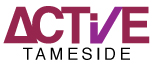 TAMESIDE SPORTS AWARDS - 2019NOMINATION FORMTo enable us to process your nomination form, please ensure that all relevant information is completed. Closing date – Sunday 4th August 2019NOMINEE DETAILSNOMINEE NAMECATEGORYBOROUGH This will determine which local awards the nominee is put forward for.ADDRESS Please ensure that this is a personal not club/work address.TELEPHONE NUMBEREMAIL ADDRESSNOMINATOR DETAILSNAME OF NOMINATORNOMINATOR ADDRESSNOMINATOR TELEPHONE NUMBERNOMINATOR EMAIL ADDRESSPLEASE COMPLETE THE RELEVANT NOMINATION FORM BELOW, THEY ARE SET UP BY CATEGORY, AND SUBMIT IT WITH THIS FRONT SHEET. You can complete it electronically by typing into the light grey boxes or print it off and use the criteria as a template for writing the nomination.COACH OF THE YEAR AWARDTAMESIDE SPORTS AWARDSPlease complete this nomination form and submit with the front sheet.  A MAXIMUM of 200 words for each of the criteria can be submitted giving examples where you can.  This nomination should reflect achievements in the past 12 months.CRITERIA1. THE COACH MUST BE DELIVERING ON A VOLUNTARY BASIS WITHIN THEIR LOCAL      AUTHORITY    YES OR NO (CIRCLE WHERE APPROPRIATE) 2. PLEASE LIST WHEN AND WHERE COACHING TAKES PLACE. THE COACH MUST DELIVER A     MINIMUM OF ONE COACHING SESSION A WEEK IN THE BOROUGH.3. LIST ALL CURRENT COACHING QUALIFICATIONS AND ADDITIONAL PERSONAL      DEVELOPMENT UNDERTAKEN.4. PLEASE GIVE DETAILS AND EVIDENCE OF MENTORING AND DEVELOPING OTHER COACHES.5. DESCRIBE THE COACHES’ ROLE IN IMPROVING PERFORMERS, INDIVIDUALS AND/OR TEAMS     GIVING EXAMPLES OF SUCCESS.6. HOW DOES THE COACH MAKE A CONTRIBUTION TO THE WIDER COMMUNITY?      (PLEASE GIVE EXAMPLES)7. SUMMARIZE THEIR ACHIEVEMENTS IN THE LAST 12 MONTHS.Please return to Andy Dwyer at, Active Tameside, Active Ken Ward, Hattersley Road East, Hattersley, Hyde, Cheshire, SKL14 3NL or by email at – andrew.dwyer@activetameside.com